              		 	C R N A   G O R A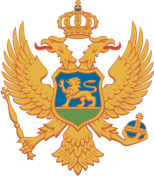 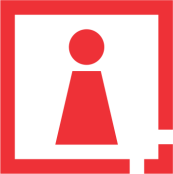 AGENCIJA ZA ZAŠTITU LIČNIH PODATAKA		  I SLOBODAN PRISTUP INFORMACIJAMAPredmet: Zahtjev za pristup informaciji	Na osnovu člana 3 i člana 18 stav 1 Zakona o slobodnom pristupu informacijama („Službeni list Crne Gore“, broj 44/12) tražim pristup informaciji – dokumentu:	_________________________________________________________________________	_________________________________________________________________________	_________________________________________________________________________			(podaci o informaciji kojoj se pristup traži)Pristup traženoj informaciji želim ostvariti:Neposrednim uvidom u prostorijama organa vlastiPrepisivanjem informacije u prostorijama organa vlastiDostavljanjem kopije informacijePutem pošte_____________________________________________________________(naznačiti tačnu adresu na koju se traži dostava)Elektronskim putem____________________________________________________________			( e-mail adresa / broj fax-a)	Napomena:	______________________________________________________________________	______________________________________________________________________U Podgorici, dana ____________ godine					Podnosilac zahtjeva:								__________________________									  (ime i prezime)__________________________									      (adresa)								__________________________									     (telefon)